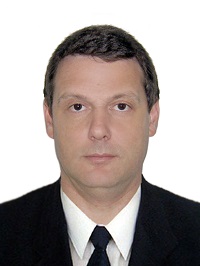 Сизякин Дмитрий ВладимировичГлавный врач
Заслуженный Врач Российской Федерации,
доктор медицинских наук, профессор
Прием граждан:
вторник и четверг с 16.30 до 18.30 
по предварительной записи по телефону 232-23-95
e-mail: center@gb-1.ru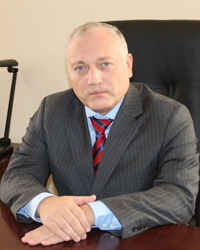 Дударев Игорь Валентинович
Заместитель главного врача
по хирургической помощи
Заслуженный Врач Российской Федерации,
доктор медицинских наук
Прием граждан:
ежедневно с 10.00 до 12.00
по предварительной записи по телефону 232-24-17
e-mail: center@gb-1.ru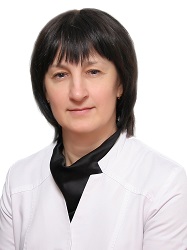 Чигаева Евгения ВладимировнаЗаместитель главного врача
по терапевтической работе
Прием граждан:
ежедневно с 10.00 до 12.00
по предварительной записи по телефону 250-07-91
e-mail: center@gb-1.ru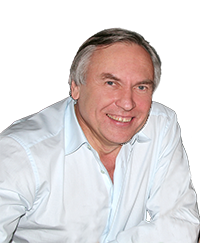 Серёжкин Евгений АлександровичЗаместитель главного врача
по хозяйственным вопросам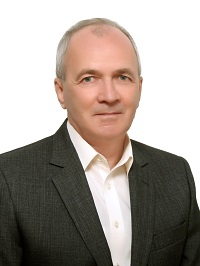 Межов Владимир ИсаевичЗаместитель главного врача 
по медицинской части 
по лекарственному обеспечению
и мед. оборудованию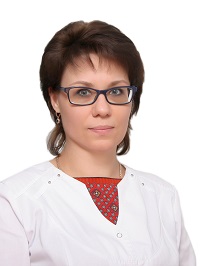 Игнатова Ирина СергеевнаЗаместитель главного врача
по поликлиническому разделу работы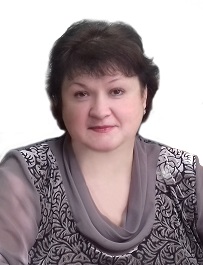 Белозорова Марина АнатольевнаЗаместитель главного врача
по кадрам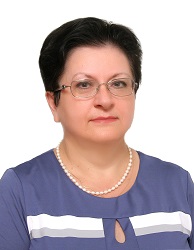 Коломацкая Лариса ИвановнаЗаместитель главного врача
по экспертизе временной нетрудоспособности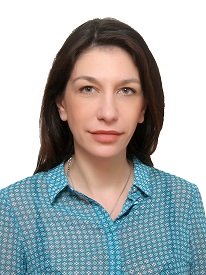 Клопченко Ирина ВикторовнаЗаместитель главного врача 
по экономическим вопросам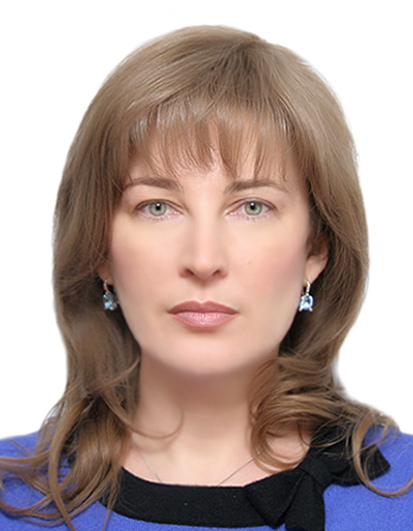 Потапова Мария ВикторовнаЗаместитель главного врача
по акушерско-гинекологическому разделу работы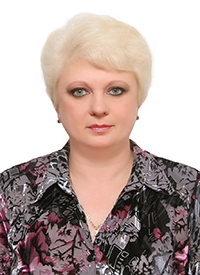 Иванова Наталья ГеннадьевнаГлавный бухгалтер